Муниципальное автономное учреждение дополнительного образования ЗАТО Северск«Детская школа искусств»Программа по учебному предметуПО.01.УП.01.  ФОЛЬКЛОРНЫЙ АНСАМБЛЬ дополнительной предпрофессиональной программы в областимузыкального искусства«МУЗЫКАЛЬНЫЙ ФОЛЬКЛОР»предметная областьПО.01 МУЗЫКАЛЬНОЕ ИСПОЛНИТЕЛЬСТВОг. Северск  2023Структура программы учебного предмета I.	Пояснительная записка							- Характеристика учебного предмета «Фольклорный ансамбль», его место и роль в образовательном процессе- Срок реализации учебного предмета- Объем учебного времени, предусмотренный учебным планом МАУДО ДШИ на реализацию учебного предмета «Фольклорный ансамбль»- Форма проведения учебных аудиторных занятий- Цель и задачи учебного предмета- Обоснование структуры программы учебного предмета- Методы обучения- Описание материально-технических условий реализации учебного предметаII.	Содержание учебного предмета						- Сведения о затратах учебного времени-  Требования по годам обучения- Учебно-тематический план.III.	Требования к уровню подготовки обучающихся	IV.	Формы и методы контроля, система оценок 				- Аттестация: цели, виды, форма, содержание- Критерии оценкиV.	Методическое обеспечение учебного процесса			- Методические рекомендации педагогическим работникам- Рекомендации по организации самостоятельной работы обучающихсяVI.	Список литературы	Пояснительная записка Характеристика учебного предмета, его место и роль в образовательном процессеПрограмма учебного предмета «Фольклорный ансамбль» разработана на основе федеральных государственных требований к дополнительной предпрофессиональной программе в области музыкального искусства «Музыкальный фольклор».Предмет «Фольклорный ансамбль» направлен на получение обучающимися специальных знаний о многообразных исполнительских формах бытования народной песни и принципах ее воспроизведения.Предлагаемая программа ориентирована на изучение, практическое освоение и собирание песенно-музыкального, танцевального и обрядового фольклора России.Программа по данному предмету является частью комплекса предметов предпрофессиональной программы в области музыкального искусства «Музыкальный фольклор» и находится в непосредственной связи с такими предметами как: «Народное музыкальное творчество», «Сольное народное пение», «Сольфеджио», «Музыкальная литература».Программа разработана с учетом обеспечения преемственности дополнительной предпрофессиональной программы в области музыкального искусства «Музыкальный фольклор» и основных профессиональных образовательных программ среднего профессионального и высшего профессионального образования в области музыкального искусства. А также с учетом сохранения единства образовательного пространства Российской Федерации в сфере культуры и искусства в условиях многообразия образовательных систем, типов и видов образовательных учреждений.Программа может послужить задачам возрождения фольклорного творчества как одной из важных составляющих национальной художественной культуры.  	Отдавая должное академическому способу обучения на классических образцах авторского искусства, необходимо помнить, что основой формирования личности, ее эстетических потребностей является гармоничное освоение, начиная с самого юного возраста,  художественных ценностей традиционной национальной культуры своего народа, народов других стран, профессиональных произведений искусства, часто опирающихся на фундаментальные элементы традиционной культуры. Срок реализации учебного предмета «Фольклорный ансамбль» для детей, поступивших в образовательное учреждение в первый класс в возрасте с шести лет шести месяцев до девяти лет, составляет 8 лет.                                                                 Таблица 1Срок освоения дополнительной предпрофессиональной в области музыкального искусства «Музыкальный фольклор» для детей, не закончивших освоение образовательной программы основного общего образования или среднего (полного) общего образования и планирующих поступление в образовательные учреждения, реализующие основные профессиональные образовательные программы в области музыкального искусства, может быть увеличен на один год.                                                                                                                   Таблица 2Объем учебного времени, предусмотренный учебным планом образовательного учреждения на реализацию учебного предмета «Фольклорный ансамбль»:											Таблица 3Форма проведения учебных аудиторных занятийРеализация учебного плана по предмету «Фольклорный ансамбль» может проводиться в форме групповых занятий (численностью от 11 человек).Примеры возможных форм проведения занятий по предмету «Фольклорный ансамбль» (с учетом введения в вариативную часть предмета «Сольное народное пение»):										Таблица 4Такая форма обеспечивает личностно-ориентированный подход в обучении, даёт возможность более точно определить перспективы развития каждого ребёнка, в том числе и профессиональные перспективы обучающегося.   Индивидуальная форма занятий позволяет средствами вокального искусства раскрыть творческую индивидуальность каждого обучающегося. Занятия по постановке голоса  на уроках «Сольное народное пение» позволят преподавателю лучше узнать ученика, его вокальные  возможности (тембр, диапазон, интенсивность голоса), музыкальные способности, эмоционально-психологические особенности.  Цель и задачи учебного предмета «Фольклорный ансамбль»Цель: развитие музыкально-творческих способностей обучающегося, на основе приобретенных им знаний, умений и навыков  в области музыкального фольклора, а также выявление наиболее способных обучающихся и их дальнейшая подготовка к продолжению музыкального образования в профессиональных учебных заведениях среднего профессионального образования по профилю предмета. Задачи:- развитие мотивации к познанию народных традиций и овладению специфическими чертами народной музыки;- получение обучающимися необходимых знаний об аутентичных народных традициях и песенной культуре;- создание условий для передачи знаний и представлений о разнообразных жанрах музыкально-поэтического творчества (вокальном, инструментальном, литературном, танцевальном и др.);- развитие у обучающихся музыкальных способностей (слуха, чувства ритма, музыкальной памяти);- обучение вокально-певческим навыкам, присущим народной манере исполнения, а также навыкам импровизации;- освоение обучающимися навыков и умений ансамблевого и сольного пения;- развитие художественных способностей обучающихся до уровня, необходимого для дальнейшего обучения в профессиональных образовательных учреждениях культуры и искусства.Обоснование структуры учебного предмета Обоснованием структуры программы являются ФГТ, отражающие все аспекты работы преподавателя с учеником. Программа содержит  следующие разделы:- сведения о затратах учебного времени, предусмотренного на освоение учебного предмета; - распределение учебного материала погодам обучения;- описание дидактических единиц учебного предмета;- требования к уровню подготовки обучающихся; - формы и методы контроля, система оценок; - методическое обеспечение учебного процесса. В соответствии с данными направлениями строится основной раздел программы «Содержание учебного предмета».7.Методы обученияДля достижения поставленной цели и реализации задач предмета используются следующие методы обучения: - словесный (рассказ, беседа, объяснение);- наглядный (наблюдение, демонстрация);- практический (упражнения воспроизводящие и творческие).Методика работы с фольклорным ансамблем, предложенная в программе, универсальна и может работать на любом локальном стиле традиционной культуры. Она  включает в себя конкретные формы разнообразной практики, которые позволяют в полном объёме комплексно изучить традиционную культуру любой этнографической местности, реализовать методику музыкально-эстетического воспитания детей посредством фольклора. Содержание уроков основано на изучении традиционного фольклора. 8. Описание материально-технических условий для реализации учебного предмета Материально-техническая база МАУДО ДШИ соответствует санитарным и противопожарным нормам, нормам охраны труда. МАУДО ДШИ располагает материально-технической базой для реализации программы «Музыкальный фольклор», обеспечивает проведение всех видов занятий, концертно-творческой деятельности обучающихся для достижения обучающимися результатов, установленных федеральными государственными требованиями.  Минимально необходимый для реализации программы учебного предмета перечень учебных аудиторий и материально-технического обеспечения включает учебные аудитории для индивидуальных, мелкогрупповых и групповых занятий. МАУДО ДШИ обеспечено наличием музыкальных инструментов (рояль, пианино, цифровое пианино, синтезатор), соответствующим оборудованием.  Учебные аудитории со звукоизоляцией имеют площадь не менее 2 м2  на одного обучающегося.Учебные аудитории для реализации учебного предмета «Фольклорный ансамбль»Таблица 5В МАУДО ДШИ 3 концертных зала с концертными роялями, звукотехническим и световым оборудованием:- корпус № 1 –  2 концертных зала  (Большой зал на 380 посадочных мест, Малый зал на 50 посадочных мест);- корпус № 2 –  1 концертный зал  (Зрительный зал на 200 посадочных мест).Концертные залыТаблица 4Реализация программы «Фольклорный ансамбль» обеспечивается доступом каждого обучающегося  к  библиотечному фонду. Библиотечный фонд МАУДО ДШИ укомплектован печатными изданиями основной, дополнительной учебной и учебно-методической литературой, в том числе, изданиями, поступившими в библиотечный фонд МАУДО ДШИ за последние 5 лет.В МАУДО ДШИ соблюдаются своевременные  сроки  текущего  и  капитального  ремонта  учебных помещений, создаются условия для содержания, своевременного обслуживания и ремонта музыкальных инструментов. Школа обеспечивает выступления учебных коллективов сценическими костюмами. 				II. Содержание учебного предмета   Сведения о затратах учебного времени отражаются с учетом распределения объема учебного времени, предусмотренного на освоение учебного предмета, на максимальную, аудиторную нагрузку обучающихся и самостоятельные занятия.Срок обучения – 8 (9) летТаблица 5Учебный материал распределяется по годам обучения – классам. Каждый класс имеет свои дидактические задачи, и объем времени, предусмотренный для освоения учебного материала.Виды аудиторных учебных занятий  по предмету «Фольклорный ансамбль»: вокально-хоровые занятия;освоение основ народной хореографии;освоение приёмов игры на этнографических инструментах;постановка концертных номеров и фольклорных композиций;аудио/видео демонстрация записей подлинных исполнителей народных песен  и др.Требования по годам обученияПроцесс изучения предмета «Фольклорный ансамбль» делится на 3 этапа обучения: подготовительный, начальный и основной. Это позволяет распределять учебный материал на весь период обучения соответственно возрастным возможностям обучающихся.																   					            Таблица 4Календарно-тематический планКалендарно-тематические планы по годам обучения отражают последовательность изучения разделов и тем программы с указанием распределения учебных часов по разделам и темам учебного предмета. 		В репертуар предмета  «Фольклорный ансамбль» включаются произведения народной песенной традиции различных жанров:песни календарных праздников (колядки, подблюдные, масленичные, веснянки, волочебные, троицкие, жнивные, осенние);песни свадебного обряда (величальные, корильные, плясовые, лирические, плачи);материнский фольклор (колыбельные, пестушки, потешки, прибаутки, сказки);музыкальные игры; хороводы;пляски;лирические протяжные песни;эпические песни (былины, исторические песни, духовные стихи, баллады).      1 классТаблица 5	2 классТаблица 63 классТаблица 74 классТаблица 8        5 классТаблица 9	6 классТаблица 107 классТаблица 11	8 классТаблица 12       9 классТаблица 13III. Требования к уровню подготовки обучающихсяРезультат освоения программы «Фольклорный ансамбль» направлен на  приобретение обучающимися следующих знаний, умений и навыков:- знание начальных основ песенного фольклорного искусства, а также особенностей оформления нотации народной песни;- знание характерных особенностей народного пения, вокально-хоровых  жанров и основных стилистических направлений ансамблевого исполнительства, художественно-исполнительских возможностей вокального коллектива;- знание музыкальной терминологии;- умение грамотно исполнять музыкальные произведения как сольно, так и в составах фольклорных коллективов;- умение самостоятельно разучивать вокальные партии;- умение сценического воплощения народной песни, народных обрядов и других этнокультурных форм бытования фольклорных традиций, в том числе исполнения театрализованных фольклорных композиций;- навыки фольклорной импровизации сольно и в ансамбле; - практические  навыки исполнения народно-песенного репертуара; - навыки владения различными манерами пения;- навыки аккомпанирования голосу в процессе работы, а также в концертном исполнении вокальных произведений различных жанров;-  навыки публичных выступлений.		IV. Формы и методы контроля, система оценокАттестация: цели, виды, форма, содержаниеОсновными принципами проведения и организации всех видов контроля успеваемости являются: систематичность, учёт индивидуальных особенностей обучающегося и коллегиальность.Текущий контроль направлен на поддержание учебной дисциплины, выявление отношения к предмету, на ответственную организацию домашних занятий, имеет воспитательные цели, может носить стимулирующий характер. Текущий контроль осуществляется регулярно преподавателем, оценки выставляются в журнал и дневник обучающегося. На основании результатов текущего контроля выводятся четверные оценки.Особой формой текущего контроля является контрольный урок, который проводится преподавателем, ведущим предмет без присутствия комиссии. Промежуточная аттестация обеспечивает оперативное управление учебной деятельностью обучающегося, ее корректировку и проводится с целью определения:- качества реализации образовательного процесса; - качества теоретической и практической подготовки по учебному предмету;- уровня умений и навыков, сформированных у обучающегося на определенном этапе обучения.Формы  аттестации  - контрольный урок, зачёт, экзамен. В случае, если по предмету «Фольклорный ансамбль» промежуточная аттестация проходит в форме академических концертов, они могут быть приравнены к зачетам или контрольным урокам.Виды промежуточной аттестации: академические концерты, исполнение концертных программ, прослушивания, творческие просмотры, творческие показы, театрализованные выступления.Итоговая аттестация может проводиться в виде концерта (театрализованного выступления), исполнения концертных программ, творческого показа.Контрольные требования на разных этапах обучения:											Таблица 14Критерии оценкиДля аттестации обучающихся создан фонд оценочных средств, который включает в себя методы контроля, контрольные задания, позволяющие оценить приобретенные знания, умения и навыки. Фонд оценочных средств призван обеспечивать оценку качества приобретенных знаний, умений и навыков.Контрольные задания в рамках текущих аттестаций могут включать в себя индивидуальную сдачу отдельных песен или партий, индивидуальный показ других форм работ (элементы хореографии, игра на этнографических инструментах).Методы контроля в промежуточных и итоговой аттестации должны быть направлены на оценку сформированных навыков сценического выступления, ансамблевого взаимодействия.Критерии оценки качества исполненияКритериями оценки качества исполнения могут являться:- точное знание слов песни;- точное знание партии;- стремление к соответствующей стилю манере пения;- стремление к соблюдению диалектных особенностей;- эмоциональность исполнения;- соответствие художественному образу песни.По итогам исполнения программы на зачете, академическом прослушивании или экзамене выставляется оценка по пятибалльной шкале:									                    Таблица 15В связи с возрастными особенностями аттестуемых в  1-4 классах  система оценки  может быть скорректирована в сторону упрощения.Согласно ФГТ, данная система оценки качества исполнения является основной. В зависимости от сложившихся традиций того или иного учебного заведения она может быть отредактирована/дополнена системой «+» и «-», что даст возможность более конкретно отметить выступление обучающегося.		V. 	Методическое обеспечение учебного процесса     Методические рекомендации педагогическим работникамОсновная форма учебной и воспитательной работы – урок, обычно включающий в себя проверку выполненного задания, совместную работу педагога и обучающихся над песней,  рекомендации педагога относительно способов самостоятельной работы участников ансамбля. Урок может иметь различную форму: - работа над вокальным и артикуляционным аппаратом;- постановка дыхания;- разбор музыкального материала по партиям;- работа над партитурой;- постановка концертных номеров и т.п.   Работа в классе, как правило, сочетает словесное объяснение с вокальным показом необходимых фрагментов музыкального текста, а также прослушиванием первоисточников.Важнейшие педагогические принципы постепенности и последовательности в изучении материала требуют от преподавателя применения различных подходов к обучающимся, исходящих из оценки их интеллектуальных, физических, музыкальных и эмоциональных данных, а также уровня подготовки.На репетициях фольклорного ансамбля и на индивидуальных занятиях, входящих в вариативную часть курса, преподавателем должен решаться целый ряд задач: - формирование вокально-исполнительского аппарата обучающегося;- воспитание звуковой культуры, выразительности, красоты и певучести звучания;- овладение различными певческими стилями;- работа над важнейшими средствами музыкально-художественного исполнения (точность прочтения музыкального текста, выразительность интонации, ритмическая четкость, соблюдение динамики, фразировки, диалекта, особенностей формообразования).Правильная организация учебного процесса, успешное и всестороннее развитие музыкально-исполнительских данных обучающихся зависят непосредственно от того, насколько тщательно спланирована работа в целом, глубоко продуман выбор репертуара. Рекомендации по организации самостоятельной работы обучающихсяОсобенности работы с фольклорным ансамблем, предусмотренные данной программой, заключаются в подробном изучении подлинных народных традиций. Освоение материала в первую очередь должно идти через обращение к первоисточникам  (аудио прослушивание,  видеопросмотр, непосредственный контакт с носителями традиции). Важны также навыки работы с нотными  и текстовыми расшифровками песенного материала.Самая главная задача для участников  процесса - научиться петь не строго заученными партиями,  а создавать свою, каждый раз новую версию исполняемой песни в стилевых рамках заданного материала. Необходимо научиться музыкально-поэтической, а также комплексной импровизации, в рамках жанровых и стилистических особенностей песенного образца. Значительное место в освоении программы занимает работа над изучением диалекта того или иного певческого стиля, поскольку диалект влияет на формирование певческой и тембральной позиции.Музыкальный фольклор, как синкретический вид искусства, предполагает одновременное овладение певческим, инструментальным, хореографическим  и драматическим исполнительством. Такой подход позволит обучающимся по данной программе качественно усвоить пройденный материал, овладеть необходимыми певческими и исполнительскими навыками и  принимать активное участие в творческой деятельности коллектива.VI. Список литературыАндреева, М.П. Первые шаги в музыке [Ноты]: метод. пособие/ М.П. Андреева, Е.В. Конорова; Ред. Т. Сергеева, Худ. В. Сидоренко. - Переизд. - М.: Советский композитор, 1991- 2013. - 151 с.  Васильев Ю. А., Широков А. С. - 2-е изд. - М.: Советский композитор, 1986. - 88 с.Величкина, О.В. Мир детства в народной культуре [Текст]: сборник/ ред. А.Н. Иванова, Краснопевцева Е.А. – М., Советский композитор, 1992. - 88 с.Возвращение к истокам. Народное искусство и детское творчество [Текст]: учеб. - метод. пособие/ сост. Н.Д. Бордюг, М.А. Некрасова,  Г.А. Поровская, Т.Я. Шпикалова. - М.: Владос, 2000. - 212 с.Даль, В.И. Пословицы русского народа В. И. Даля [Текст]: сборник/ В. И. Даль,  сост., вступ. ст., примечания М. Люстрова. – М.: Олма-Пресс, 2004. - 702, [1] с. Куприянова, Л.Л.  Русский фольклор [Текст]: учебник для 1 класса/ Л.Л. Куприянова. – М.: Мнемозина, 2002-2006. - 79 с.: ил.Куприянова, Л.Л.  Русский фольклор [Текст]: учебник для 2 класса/ Л.Л. Куприянова. – М.: Мнемозина, 2002-2006. - 79 с.: ил.Куприянова, Л.Л.  Русский фольклор [Текст]: учебник для 3 класса/ Л.Л. Куприянова. – М.: Мнемозина, 2002-2006. - 67 с.: ил.Куприянова, Л.Л.  Русский фольклор [Текст]: учебник для 4 класса/ Л.Л. Куприянова. – М.: Мнемозина, 2002-2006. - 79 с.: ил.Мудрость народная: жизнь человека в русском фольклоре [Текст]: сборник: в 10-ти вып. Вып. 1. Младенчество. Детство / ред. В. П. Аникин. - М.: Художественная литература, 1991.- 590 с.Фольклор – музыка - театр: программы и конспекты занятий для педагогов дополнительного образования, работающих с дошкольниками [Текст]: прогр.- метод. пособие/ ред. С.И.Мерзляковой. - М.: ВЛАДОС, 1999. - 214 с.: ил.Школа русского фольклора [Текст] : обучение в мл. классах/ ред. М. Т. Картавцева. – М.: [б. и.], 1994. - 70 с. Список учебной литературыАнаничева,  Т. Песенные традиции Поволжья. М.: «Музыка», 1991 Аникин, В.П. Теория фольклора [Текст]: курс лекций/ В. П. Аникин. - [2-е издание, дополненное]. – М.: Университет, 2004. - 428, [3] с. - Библиография: с. 430.Гадания, колядки, веснянки, русские песни и сказки: [для среднего школьного возраста] / сост. и обраб. Г. М. Науменко. – М.: Астрель: АСТ, 2004. - 173, [2] с. - (Хрестоматия школьника).Гилярова, Н.Н. Хрестоматия по русскому народному творчеству [Ноты]: хрестоматия, 1-2 год обучения/ Н. Н. Гилярова; Рос. союз любит. фольклор. ансамблей. - М.: Родникъ: Российский союз любительских фольклорных ансамблей. - 1996 - 2005. - 58 с. : фот., муз. пр.Гилярова Н. Хрестоматия по русскому народному творчеству [Ноты]: тематические выпуски по русскому фольклору: Альманах: 3-4 год обучения/ ред. Н. Шантаренков. - М.: Родник, 1999 – 2005. – 88 с. Даль, В.И. Пословицы русского народа В. И. Даля [Текст]: сборник/ В. И. Даль,  сост., вступ. ст., примечания М. Люстрова. – М.: Олма-Пресс, 2004. - 702, [1] с. Жаворонушки [Ноты]: песни, прибаутки, заклички, считалки, сказки, игры народов СССР: [Для детей] / авт.ст. Г.М. Науменко, сост. Г.М.  Науменко, худ. Т.В. Панченко, авт. записи нот Г.М. Науменко. - М.: Советский композитор,  - Вып.5. - 1988. - 112 с.Жаворонушки [Ноты]: русские песни, прибаутки, скороговорки, считалки, сказки, игры: Для детей и юношества/ сост. Г.М. Науменко, ред. С.А. Пушкина, авт. записи нот Г.М. Науменко. - М.: Советский композитор, - Вып.2. - 1981. - 113 с.Жаворонушки [Ноты]: русские песни, прибаутки, скороговорки, считалки, сказки, игры: Для детей и юношества/ сост. Г.М. Науменко, ред. С.А. Пушкина, авт. записи нот Г.М. Науменко. - М.: Советский композитор, - Вып. 3. - 1984. – 98 с.Покровский, Е.А. Детские игры, преимущественно русские [Текст]:/  Е.А. Покровский. - М.: Кн. лавка-РТР: ТЕРРА, 1997. - 414 с. - (Русский дом)Электронные ресурсыДорохова, Е.А. Народное музыкальное творчество [Ноты]:  Хрестоматия/ сост. Е. А. Дорохова, А. Ю. Кастров, Ю. И. Марченко. - СПб: Союз художников - 2008.- 176 с. [Электронный ресурс]. – Режим доступа: http://www.rnd-sale.ru/narodnoe-muzykalnoe-tvorchestvo/  (+ CD-ROM).Круглый год [Текст]: русский земледельческий календарь / сост. А. Ф. Некрылова. - М.: Правда, 1991. - 495 с. [Электронный ресурс]. – Режим доступа: http://www.twirpx.com/file/1331229/ , свободный.Наш веселый хоровод [Текст]: учеб.- метод. пособие, музыкально-игровой материал для дошкольников и младших школьников, Вып. 1/ С.И. Мерзлякова, Т.П. Мерзлякова. – М.: Владос, 2002. – 111 с. [Электронный ресурс]. – Режим доступа: http://www.twirpx.com/file/797658/ , свободный.Творческое развитие детей средствами музыкального фольклора [Текст]: автореферат дис. д-ра пед. наук : 13.00.02 / М. Г. Картавцева;  Моск. гос. ун-т культуры и искусств. - Москва, 2009. - 61 с. [Электронный ресурс]. – Режим доступа: http://nauka-pedagogika.com/pedagogika-13-00-02/dissertaciya-tvorcheskoe-razvitie-detey-sredstvami-muzykalnogo-folklora, свободный. Обрядовые традиции русского населения Мариинского уезда Томской губернии конца XIX - XX в.в. [Текст]: автореферат дис.  д-ра пед. наук: 07.00.07/ Автор научной работы В.Ф. Похабов; институт археологии и этнографии Сибирского отделения Российской академии наук в секторе этнографии Сибири. - Новосибирск, 2004. - 61 с. [Электронный ресурс]. – Режим доступа: http://cheloveknauka.com/obryadovye-traditsii-russkogo-naseleniya-mariinskogo-uezda-tomskoy-gubernii-kontsa-xix-xx-vv, свободный Первый Всероссийский конгресс фольклористов: сборник докладов / [отв. ред. А. С. Каргин]; Федерал. агенство по культуре и кинематографии России, Гос. респ. цент рус. фольклора. – М.: [б. и.], 2005.-416 с. [Электронный ресурс]. – Режим доступа: http://www.twirpx.com/file/1371840/, свободный Пашина, О.А. Народное музыкальное творчество [Текст]: учеб.-метод. пособие/ отв. ред. О.А. Пашина. – СПб: Композитор. - 2005 – 143 с. [Электронный ресурс]. – Режим доступа: http://www.rnd-sale.ru/narodnoe-muzykalnoe-tvorchestvo/Творческое развитие детей средствами музыкального фольклора [Текст]: автореферат дис. . д-ра пед. наук : 13.00.02 / М. Г. Картавцева; Моск. гос. ун-т культуры и искусств. - Москва, 2009. - 61 с. [Электронный ресурс]. – Режим доступа: http://nauka-pedagogika.com/pedagogika-13-00-02/dissertaciya-tvorcheskoe-razvitie-detey-sredstvami-muzykalnogo-folklora, свободный. ПРИНЯТОПедагогическим советом МАУДО ДШИПротокол №2 от 22.03.2023 Составитель: Н.А. Дворниковапреподаватель высшей квалификационной категории фольклорных дисциплин МАУДО ДШИРецензент:      О.Э. Павлюковазаместитель директора по методической работе МАУДО ДШИ Рецензент:      Т.Л. Голещихинапреподаватель народно-хоровых  дисциплин высшей категории Областного государственного образовательного автономного учреждения среднего профессионального образования «Губернаторский колледж социально – культурных технологий и инноваций»Индекс предметных областей, разделов  и учебных предметовНаименование частей, предметных областей, разделов и учебных предметовРаспределение по годам обученияРаспределение по годам обученияРаспределение по годам обученияРаспределение по годам обученияРаспределение по годам обученияРаспределение по годам обученияРаспределение по годам обученияРаспределение по годам обученияРаспределение по годам обученияРаспределение по годам обученияРаспределение по годам обученияРаспределение по годам обученияРаспределение по годам обученияРаспределение по годам обученияРаспределение по годам обученияИндекс предметных областей, разделов  и учебных предметовНаименование частей, предметных областей, разделов и учебных предметов1-й  кл.2-й  кл.2-й  кл.2-й  кл.3-й  кл.3-й  кл.3-й  кл.4-й  кл.4-й  кл.5-й кл.5-й кл.6-й кл.6-й кл.7-й кл.8-й кл.Структура и объем ОПКоличество недель аудиторных занятийКоличество недель аудиторных занятийКоличество недель аудиторных занятийКоличество недель аудиторных занятийКоличество недель аудиторных занятийКоличество недель аудиторных занятийКоличество недель аудиторных занятийКоличество недель аудиторных занятийКоличество недель аудиторных занятийКоличество недель аудиторных занятийКоличество недель аудиторных занятийКоличество недель аудиторных занятийКоличество недель аудиторных занятийКоличество недель аудиторных занятийКоличество недель аудиторных занятийСтруктура и объем ОП323333333333333333333333333333Обязательная частьНедельная нагрузка в часахНедельная нагрузка в часахНедельная нагрузка в часахНедельная нагрузка в часахНедельная нагрузка в часахНедельная нагрузка в часахНедельная нагрузка в часахНедельная нагрузка в часахНедельная нагрузка в часахНедельная нагрузка в часахНедельная нагрузка в часахНедельная нагрузка в часахНедельная нагрузка в часахНедельная нагрузка в часахНедельная нагрузка в часахПО.01.УП.01Фольклорный ансамбль444444445555555Индекс предметных областей, разделов  и учебных предметовНаименование частей, предметных областей, разделов и учебных предметовРаспределение по годам обученияРаспределение по годам обученияИндекс предметных областей, разделов  и учебных предметовНаименование частей, предметных областей, разделов и учебных предметовI полугодиеII полугодиеСтруктура и объем ОПКоличество недель аудиторных занятийКоличество недель аудиторных занятийСтруктура и объем ОП1617ОбязательнаячастьНедельная нагрузка в часахНедельная нагрузка в часахПО.01.УП.01Фольклорный ансамбль55Срок обучения8 лет9 летМаксимальная учебная нагрузка (в часах)15461777Количество часов на аудиторные занятия11841349Количество часов на внеаудиторную (самостоятельную) работу362428Классы(годы обучения)Формы проведения занятийФормы проведения занятийПримечанияКлассы(годы обучения)Мелкогрупповые/ групповыеИндивидуальные занятияПримечанияНачальные классы (1-2)АнсамбльВ зависимости от количества обучающихся возможно перераспределение ансамблевых групп.Средние классы (3-5)АнсамбльСольное народное пениеВ зависимости от количества обучающихся возможно перераспределение ансамблевых групп.Старшие классы (6-9)Ансамбль, сводное занятиеСольное народное пениеВ зависимости от количества обучающихся возможно перераспределение ансамблевых групп.1-9 классыСмешанный ансамбльВ зависимости от количества обучающихся возможно перераспределение ансамблевых групп.Учебная аудиторияУчебная аудиторияПлощадь(м2)ОснащениеКорпус № 1№ 2145,7- фортепиано – 1 шт.;- баян – 1 шт.;- шумовые и фольклорные инструменты;- пюпитр – 1 шт.;- музыкальный центр;- столы и стулья ученические, соответствующие возрасту обучающихся;- стол письменный;- стулья;- школьная доска;-  учебная, нотная и учебно-методическая литература;- фонотека;- дидактические пособия;- сценические костюмы;- элементы реквизита.Наименование оборудованияМесто расположенияМесто расположенияКол-воКонцертный рояльКорпус № 1Корпус № 2Большой залМалый залЗрительный зал5 шт.НоутбукКорпус № 1Корпус № 2Большой залМалый залЗрительный зал2 шт.Студийный микрофонКорпус № 1Большой залМалый зал4 шт.Радиосистема с головной гарнитуройКорпус № 2Зрительный зал4 шт.Микрофонная системабеспроводнаяКорпус № 1Большой залМалый зал1 шт.Микшерный пультКорпус № 1Большой залМалый зал1 шт.Звукотехнический комплексКорпус № 1Большой залМалый зал1 шт.Акустическая  системаКорпус № 1Большой залМалый зал1 шт.Активная 2-полосная акустическая система Корпус № 2Зрительный зал2 шт.Акустическая система  пассивная Корпус № 2Зрительный зал2 шт.Акустическая система пассивная Корпус № 2Зрительный зал2 шт.Активный 18’ сабвуфер, усилительный модульКорпус № 2Зрительный зал2 шт.Аналоговый кассетный рекордерКорпус № 2Зрительный зал1 шт.Проигрыватель рекордерКорпус № 2Зрительный зал2 шт.ЭквалайзерКорпус № 2Зрительный зал2 шт.Блок питания 6-канальныйКорпус № 2Зрительный зал2 шт.Компрессор-лимитер экспандерКорпус № 2Зрительный зал2 шт.Контролер Активных Акустических системКорпус № 2Зрительный зал1 шт.Кроссовер (стерео)Корпус № 2Зрительный зал1 шт.Подавитель акустической обратной связиКорпус № 2Зрительный зал2 шт.Процессор эффектовКорпус № 2Зрительный зал1 шт.Радиомикрофон одноантенный (пара)Корпус № 2Зрительный зал1 шт.Радиосистема SHUREКорпус № 2Зрительный зал3 шт.Радиосистема беспроводнаяКорпус № 2Зрительный зал6 шт.УсилительКорпус № 2Зрительный зал2 шт.Световое оборудование (комплект)Корпус № 1Корпус № 2Большой залЗрительный зал2 шт.Подставки для хораКорпус № 1Корпус № 2Большой залЗрительный залкомплектРаспределение  по годам обученияРаспределение  по годам обученияРаспределение  по годам обученияРаспределение  по годам обученияРаспределение  по годам обученияРаспределение  по годам обученияРаспределение  по годам обученияРаспределение  по годам обученияРаспределение  по годам обученияРаспределение  по годам обученияРаспределение  по годам обученияКласс11223456789Продолжительностьучебных занятий  (в неделях)3232333333333333333333Количество часов на аудиторные занятия (в неделю)44444455555Общее количество часов на аудиторные занятия по годам128128132132132132165165165165165Общее количество часов на аудиторные занятия1184118411841184118411841184118411841184165Общее количество часов на аудиторные занятия13491349134913491349134913491349134913491349Количество часов на внеаудиторные занятия (в неделю)11111112222Общее количество внеаудиторных/самостоятельныхзанятий  по годам3232333333333366666666Общее количество часов на внеаудиторные (самостоятельные) занятия36236236236236236236236236236266Общее количество часов на внеаудиторные (самостоятельные) занятия428428428428428428428428428428428Максимальное количество учебных занятий  в год 55555567777Общее максимальноеколичество часов по годам 160165165165165165198231231231231Общее максимальноеколичество часов на весьпериод обучения1546154615461546154615461546154615461546231Общее максимальноеколичество часов на весьпериод обучения17771777177717771777177717771777177717771777Этапы обученияВозрастСрок реализацииЗадачиПодготовительный (1 класс)             6-8 лет1 годЗнакомство с допесенными  формами, с детским, игровым и материнским фольклоромНачальный(2-4 классы)             9-12 лет3 годаРазвитие полученных в 1-м классе умений, навыков и знаний. Знакомство с календарными жанрами, хороводными, шуточными и плясовыми песнями.    Основной(5-8/9 классы)            13-15 лет4 годаКомплексное освоение традиционной музыкальной культуры. Знакомство с календарными и семейно-бытовыми обрядами и приуроченными к ним песнями. Освоение областных особенностей песенного творчества России.    № 		Тема Кол-во часов1.Основы вокально-хоровой  работы: певческая установка, навыки пения стоя и сидя.  Постановка дыхания (дыхание перед началом пения, одновременный вдох и начало пения, задержка дыхания перед началом пения). Различный характер дыхания перед началом пения в зависимости от характера исполняемой песни. Смена дыхания в процессе пения, развитие навыков цепного дыхания. Выработка естественного и свободного звука, отсутствие форсирования звука. Способы формирования гласных в различных регистрах. Развитие дикционных навыков, взаимоотношение гласных и согласных в пении. Развитие подвижности артикуляционного аппарата за счёт активизации губ и языка.  Развитие диапазона и интонационных навыков. Развитие ансамблевых навыков, выработка активного унисона, ритмической устойчивости и динамической ровности в произнесение текста.В вокально-хоровой работе используется следующий музыкальный материал: фрагменты из простейших народных песен, имитация зовов животных, специальные упражнения.202.Малые фольклорные формы устной традиции: игры и считалки, дразнилки, страшилки, загадки, скороговорки83.Музыкальные фольклорные игры (круговые формы)164.Прибаутки и потешки в одноголосном изложении и в сопровождении музыкального инструмента (балалайка, гармонь)165.Сказки с элементами музицирования (простейшие попевки – характеристики героев, инструментальное сопровождение).166.Игровые хороводы в одноголосном изложении и в сопровождении музыкального инструмента (балалайка, гармонь)207.Колыбельные в одноголосном изложении88.Частушки, небылицы в одноголосном изложении и сопровождении музыкального инструмента (балалайка, гармонь)169.Игра на ударных инструментах (ложки, трещотки, шаркунок).8      Всего:      Всего:128    № Тема Кол-во часов1.Вокально-хоровая работа. Развитие диапазона, интонационные упражнения, постановка дыхания, освоение народной манеры пения.162.Игры/музыкальные игры (повторение пройденных и разучивание новых образцов).83.Материнский фольклор - пестушки, потешки, прибаутки в одноголосном изложении без сопровождения.164.Материнский фольклор – колыбельные в одноголосном изложении с элементами обыгрывания45.Частушки и небылицы в одно-двухголосном изложении (терцовая втора)86.Исполнение сказок и музыкальных сказок с элементами хореографии и распределением по ролям  персонажей87.Хороводные и плясовые песни в одно-двухголосном изложении (терцовая втора) с элементами народной хореографии и музыкальным сопровождением168.Зимние календарные песни, колядки в одноголосном изложении, с распределением по ролям персонажей169.Масленичный цикл: песни встречи и проводов Масленицы, масленичные частушки и  игровые песни. Одно-двухголосное изложение (бурдонное многоголосие)1610.Весенние заклички в одноголосном изложении1611.Игра на ударных и духовых (свирели, окарины) народных инструментах.8         Всего:         Всего:132    № Тема Кол-во часов1.Вокально-хоровая работа. Развитие диапазона, интонационные упражнения, постановка дыхания, освоение народной манеры пения162.Музыкальные игры (повторение пройденных и разучивание новых образцов)83.Музыкальные сказки с распределением по ролям персонажей и театрализованной постановкой84.Хороводные и хороводно-игровые песни в двухголосном изложении без сопровождения, с хореографическими элементами165.Шуточные и плясовые песни в двухголосном изложении без сопровождения, с хореографическими элементами166.Частушки, шуточные припевки, небылицы в двухголосном изложении с сопровождением и a cappella, с элементами движения87.Песни святочного периода – колядки, подблюдные, христославия, святочные хороводы в двухголосном изложении без сопровождения168.Масленичный обряд  - Проводы Масленицы. Песни, частушки, прибаутки и пляски. Театрализованная постановка169.Весенние заклички и хороводы в одно-двухголосном изложении без сопровождения, с элементами хореографии1610.Освоение импровизационных приёмов на материале пройденных жанров народной песни411.Игра на народных музыкальных инструментах. Ударные («дрова»), духовые (кугиклы и калюки), струнные (балалайка)8        Всего:        Всего:132    № Тема Кол-во часов1.Вокально-хоровая работа. Развитие диапазона, интонационные упражнения, постановка дыхания, освоение народной манеры пения. Работа над навыками двух- и трёхголосного исполнения162.Загадки и дразнилки, музыкальные игры (повторение пройденных и разучивание новых образцов)83.Частушки, небылицы, шуточные припевки в двух- и трёхголосном изложении с  сопровождением84.Хороводные и хороводно-игровые песни в двух- и трёхголосном изложении без сопровождения, с постановкой танца. Освоение простого и переменного шага165.Плясовые и шуточные песни в двух- и трёхголосном изложении без сопровождения, с постановкой танца166.Святочные календарные песни (колядки, таусеньки, щедровки).  Постановка обряда колядования167.Весенние календарные песни: весенние заклички в гетерофонном изложении без сопровождения; приуроченные хороводы168.Песни праздников осеннего календаря (Новолетие, Кузьминки)169.Скоморошины в двух- и трёхголосном изложении810.Солдатские строевые песни в двух- и трёхголосном изложении с постановкой движения411.Освоение импровизационных приёмов на материале пройденных жанров народной песни412.Игра на народных музыкальных инструментах. Ударные (ложки, трещотки, шаркунок, «дрова»), духовые (свирели, окарины, кугиклы и калюки), струнные (балалайка). Освоение исполнения в составе малых ансамблей (2-3 человека)4             Всего:             Всего:132    № Тема Кол-во часов1.Вокально-хоровая работа. Развитие диапазона, интонационные упражнения, постановка дыхания, освоение народной манеры пения. Работа над навыками двух-  и трёхголосного исполнения. Диалектные особенности песенного материала202.Музыкальные игры (повторение пройденных и разучивание новых образцов)103.Хороводные и хороводные игровые песни  в многоголосном изложении без сопровождения. Освоение областных особенностей хороводного шага («в две ноги», «в три ноги», «дробление», «пересек»)204.Шуточные и плясовые песни  в многоголосном изложении без сопровождения. Постановка танцев205.Песни и обряды святочного периода (колядки,  Христославия, подблюдные, колядования, ряженые). Постановка святочного обряда206.Частушки, шуточные припевки и небылицы без сопровождения  (с аккомпанементом участников ансамбля) 207.Исторические и солдатские строевые песни в двух- и трёхголосном изложении, без сопровождения и в сопровождении духовых и ударных инструментов158.Песни свадебного обряда.  Величальные и корильные песни в двух- и трёхголосном изложении109.Знакомство с эпическими жанрами – былины и старины1010.Парные танцы – кадрили, полька, краковяк511.Освоение импровизационных приёмов на материале пройденных жанров народной песни1012.Игра на струнных народных музыкальных инструментах (балалайка). Освоение аккомпанемента5        Всего:        Всего:165    № Тема Кол-во часов1.Вокально-хоровая работа. Развитие диапазона, интонационные упражнения, постановка дыхания, освоение народной манеры пения. Работа над навыками двух  и трёхголосного исполнения. Диалектные особенности песенного материала202.Музыкальные игры (повторение пройденных и разучивание новых образцов). Вечорошные игры103.Хороводные и хороводные игровые песни в трёх- и четырёхголосном изложении без сопровождения и в сопровождении этнографических инструментов. Постановка танцев104.Плясовые и шуточные песни в трёх- и четырёхголосном изложении без сопровождения и в сопровождении этнографических инструментов. Постановка танцев105.Песни свадебного обряда – величальные, корильные, лирические песни девичника.  Причитания невесты206.Традиции Рождества и Крещения, приуроченные к ним песни157.Постовые и Пасхальные духовные стихи a cappella158.Троицкие хороводы, кумицкие песни.  Постановка обряда  «Зелёные святки» 109.Протяжные лирические песни. 2-4-голосные партитуры (гетерофония и гомофонно-гармонический склад), сольный запев и хоровой подхват, без сопровождения2010.Вечорошные песни и кадрили, областные особенности танцев1511.Освоение импровизационных приёмов на материале пройденных жанров народной песни1012.Игра на духовых народных  инструментах (жалейка, брёлка). Освоение навыков ансамблевого аккомпанемента10          Всего:          Всего:165    № Тема Кол-во часов1.Вокально-хоровая работа. Развитие диапазона, интонационные упражнения, постановка дыхания, освоение народной манеры пения. Работа над навыками двух-  и трёхголосного исполнения. Диалектные особенности песенного материала. Освоение  областных стилевых особенностей манеры пения. 202.Музыкальные игры (повторение пройденных и разучивание новых образцов). Вечорошные и поцелуйные игры103.Хороводные и плясовые песни в одноголосном изложении и сопровождение музыкального инструмента (балалайка, гармонь)204.Частушки и небылицы песни в одноголосном изложении и сопровождение музыкального инструмента (балалайка, гармонь)105.Протяжные лирические песни. 2-4-голосные партитуры (гетерофония и гомофонно-гармонический склад), сольный запев и хоровой подхват, без сопровождения, областные стилевые особенности манеры пения 206.Исторические и строевые походные песни, баллады. Трёх- и четырёхголосные партитуры157.Песни летнего земледельческого календаря. Купальские, жнивные песни.158.Свадебные песни (песни девичника, величальные и корильные, песни свадебного поезда и пира) и элементы свадебной игры. Постановка фольклорной композиции «Кукольная свадебка»309.Волочебные песни и духовные стихи. Трёх- и четырёхголосные партитуры, областные особенности манеры пения1010.Освоение импровизационных приёмов на материале пройденных жанров народной песни511.Ансамблевое исполнение наигрышей на изученных инструментах. Освоение навыков ансамблевого аккомпанемента10         Всего:         Всего:132    № Тема Кол-во часов1.Вокально-хоровая работа. Развитие диапазона, интонационные упражнения, постановка дыхания, освоение народной манеры пения. Работа над навыками двух-  и трёхголосного исполнения. Диалектные особенности песенного материала. Освоение локальных стилевых особенностей манеры пения202.Музыкальные игры в многоголосном хоровом изложении53.Хороводные и плясовые песни в многоголосном хоровом изложении, постановка танца с учётом областных хореографических особенностей 104.Традиционный вертеп. Постановка Рождественского спектакля, Рождественские духовные песнопения, Христославия, колядки. Обучение работе с вертепными куклами205.Изучение песен, частушек  и танцев масленичной недели, традиций  гостевания, катаний и уличных забав на Масленицу. Постановка «Масленичного обряда»206.Лирические, величальные, повивальные, шуточные и плясовые песни свадебного цикла. Театрализованная постановка «Свадебного обряда» 207.Исторические и строевые походные песни в двух- и трёхголосном изложении, без сопровождения и в сопровождении ударных инструментов108.Зелёные святки. Календарный обряд с исполнением Троицких, семицких и русальных песен, Троицких хороводов с  движением209.Духовные стихи в двух- и трёхголосном изложении, без сопровождения510.Протяжные лирические песни в двух- и трёхголосном изложении, с учётом областных особенностей песенного стиля   2011.Освоение импровизационных приёмов на материале пройденных жанров народной песни512.Знакомство с клавишно-духовыми (тульская, елецкая, саратовская гармони), духовыми (рожок), струнными (скрипка, гудок, колёсная лира), ударными (пастушья барабанка) инструментами. Освоение навыков ансамблевого аккомпанемента10          Всего:          Всего:165№Тема Кол-во часов1.Вокально-хоровая работа. Развитие диапазона, интонационные упражнения, постановка дыхания, освоение народной манеры пения. Работа над навыками трёх- и четырехголосного исполнения. Совершенствование исполнения диалектных и локальных стилевых  особенностей песенного материала202.Музыкальные игры в многоголосном хоровом изложении, игры, входящие в календарные и семейно-бытовые обряды53.Хороводные песни в многоголосном хоровом изложении, постановка танца с учётом областных хореографических особенностей.  Усть-Цилёмская горка, «Вождение стрелы», Брянский хоровод «Заплетися плетень» и т.п.204.Плясовые песни в многоголосном хоровом изложении, постановка танца с учётом областных хореографических особенностей.  Курская «Тимоня», северное «Ланце», уральская «Барабушка», областные разновидности кадрилей, особенности мужской казачьей пляски и т.п. 205.Традиции осеннего календаря и приуроченные песни. Постановка осенних обрядов «Последнего снопа», «Похорон мух», «Капустных посиделок»206.Протяжные лирические  песни в трёх- и четырёхголосном изложении, с учётом областных особенностей песенного стиля  207.Исторические песни «внешней» (военные победы и подвиги полководцев) и «внутренней» (бунтарские) политики в трёх- и четырёхголосном изложении108.Строевые походные и рекрутские песни без сопровождения и в сопровождении ударных инструментов59.Духовные стихи и притчи, традиционные православные песнопения в народных распевах1010.Обряды и традиции летнего календаря. Купальские, Петровские, покосные и жнивные песни. Постановка Ивана-Купальского обряда2011.Совершенствование навыков импровизации на материале пройденных жанров народной песни512.Совершенствование игры на клавишно-духовых (тульская, елецкая, саратовская гармони), духовых (рожок, жалейка, брёлка), струнных (скрипка, гудок, колёсная лира), ударных (пастушья барабанка, бубен, шаркунок) инструментах. Совершенствование навыков ансамблевого исполнения и  аккомпанемента10         Всего:         Всего:165Вид аттестацииФорма аттестацииГрафик проведения аттестации(по полугодиям)Материалк аттестацииТекущая аттестацияКонтрольные уроки1, 3, 5, 7, 9, 11, 13, 15Песенный материал (согласно календарно-тематическим планам)ПромежуточнаяаттестацияАкадемические концерты, зачеты, творческие смотры, прослушивания2, 4, 6, 8, 10, 12, 14Песенный материал (согласно календарно-тематическим планам)Итоговая аттестацияЭкзамен в форме концертного выступления16 (при 8-летнем сроке обучения) или 18 полугодие (при 9-летнем сроке обучения)Песенный материалОценкаКритерии оценивания выступления5 («отлично»)Выступление участников ансамбля может быть названо концертным. Яркое, экспрессивное выступление, блестящая, отточенная вокальная техника, безупречные стилевые признаки, ансамблевая стройность, выразительность и убедительность артистического облика в целом4 («хорошо»)Хорошее, крепкое исполнение, с ясным художественно-музыкальным намерением, но имеется некоторое количество погрешностей, в том числе вокальных, стилевых и ансамблевых3 («удовлетворительно»)Слабое выступление. Текст исполнен неточно. Удовлетворительные музыкальные и технические данные, но очевидны серьёзные недостатки звуковедения, вялость или закрепощенность артикуляционного аппарата. Недостаточность художественного мышления и отсутствие должного слухового контроля. Ансамблевое взаимодействие на низком уровне2 («неудовлетворительно»)Очень слабое исполнение, без стремления петь выразительно. Текст исполнен, но с большим количеством разного рода ошибок. Отсутствует ансамблевое взаимодействиеЗачет (без оценки)Отражает достаточный уровень подготовки и исполнения на данном этапе обучения.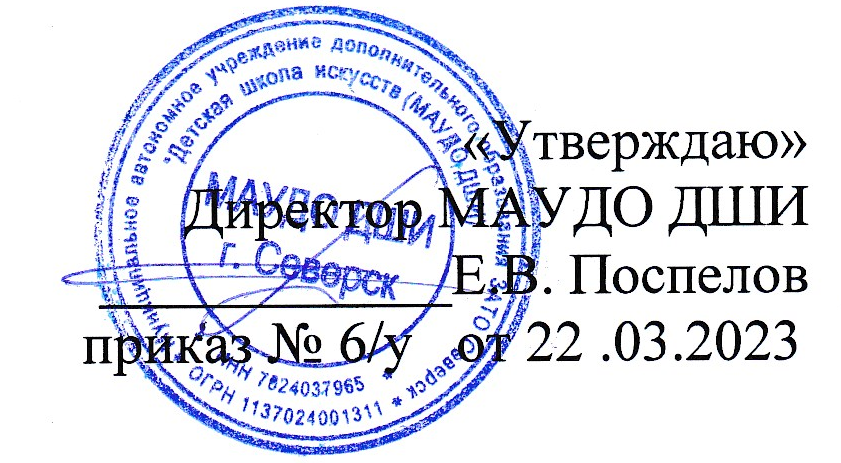 